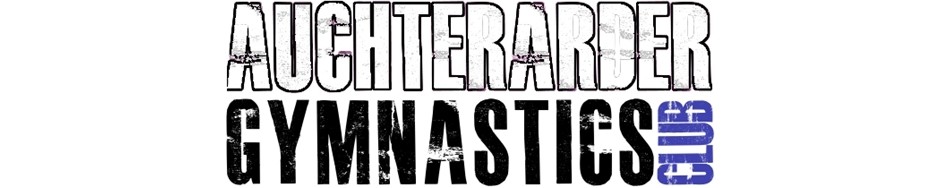 Application Form - to join Auchterarder Gymnastics ClubApplication Form - to join Auchterarder Gymnastics ClubChilds Full Name Date of Birth Gender Parent / Guardian Full Name Street AddressTelephone email AddressChild’s Experience – please give a brief description of the child’s level of experience of gymnasticsWhen you have completed this form, please attach it to an email and send it to auchterardergym@gmail.comWhen you have completed this form, please attach it to an email and send it to auchterardergym@gmail.com